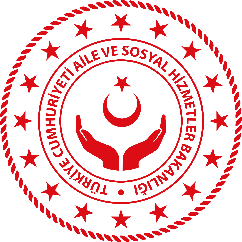 T.C.AİLE VE SOSYAL HİZMETLER BAKANLIĞIAile ve Toplum Hizmetleri Genel Müdürlüğüİdarenin Proje Teklif Formatı ve Sözleşme Tasarısında belirttiği şartları kabul ederek ve sunduğumuz teklifte yer alan görevlilerin iş bitimine kadar çalıştırılacağını, görevden ayrılmaları durumunda yerlerine aynı nitelikte personelin görevden fiilen ayrılmayı takip eden en geç 10 (on) gün içinde İdarece onaylanmak kaydıyla görevlendirileceğini taahhüt etmekle birlikte …/…/2022 tarihine kadar geçerli olmak üzere mezkur proje için proje formatına göre hazırladığımız teklif KDV hariç toplam ……RAKAMLA……( ……YAZIYLA….. ) TL’dir.(İmzaya Yetkili Kişinin Adı/Soyadı/İmza/Kaşe)İÇİNDEKİLER											       SAYFA1. TANIMLAYICI ÇERÇEVE								11.1. Konu											11.2. Literatür										11.3. Amaç ve Hedefler									11.4. Önem ve Gerekçeler									11.5. Hedef Kitle										11.6. Kapsam ve Sınırlılık	           				                                   		11.7. Riskler										12. METOD VE TEKNİKLER 								1EK 1-BÜTÇE KALEMLERİ TABLOSU VE AÇIKLAMALARI			1EK 2- KAYNAKÇA YAZIM KILAVUZU                                               		1EK 3- PROJE GRUBU ÜYELERİNİN ÖZGEÇMİŞLERİ				1EK 4-YÜKLENİCİ KAPASİTE BİLGİLERİ						1EK 5-SOMUT ÇIKTILAR TABLOSU                    					1EK 6-TABLOLAR										1EK 7-GRAFİKLER										1TÜRKİYE SOSYAL İÇERME EĞİTİMİ PROGRAMI II. AŞAMA PROJESİ TANIMLAYICI ÇERÇEVEBu proje ile temel kamu hizmetlerinin sunumunda aktif görev alan kamu personelinin, akademisyenlerin ve STK temsilcilerinin sosyal içermeye ilişkin kapasite ve bilgi düzeyinin artırılması amaçlanmaktadır. Bu kapsamda sosyal içerme odaklı hizmet sunumu kapasitesinin güçlendirilmesi ve geliştirilmesi için Sosyal İçerme Eğitim Programı oluşturulmuştur. Uzun vadede ülke geneline yaygınlaştırılacak olan eğitim programı ile katılımcıların sosyal içermeye dair bilgi ve farkındalıklarının artırılması, kapsayıcı tutum ve becerilerinin geliştirilmesi hedeflenmektedir. KonuProjenin konusu; Sosyal İçerme Eğitim Programı Geliştirme Projesi kapsamında oluşturulan Sosyal İçerme Eğitim Programı kitapçıkları, eğitici kitapçığı ve yan materyallerin basımının yapılması; bu doğrultuda eğitici eğitiminin düzenlenmesi ve pilot illerde sosyal içerme eğitimlerinin uygulanmasıdır.LiteratürAmaç ve HedeflerBu çalışmanın amacı, temel kamu hizmetlerinin sunumunda aktif görev alan kamu personeline, akademisyenlere ve STK temsilcilerine yönelik sosyal içerme odaklı hizmet sunumu kapasitesinin güçlendirilmesi ve geliştirilmesi için hazırlanan sosyal içerme eğitim programının uygulanmasıdır. Bu amaç doğrultusunda gerçekleştirilecek hedefler:  Eğitim kitapçıkları, eğitici kitapçığı ve eğitim yan materyallerin çoğaltılması,  Eğitici Eğitiminin uygulanması, Pilot illerde hedef kitleye yönelik eğitimlerin gerçekleştirilmesi, Eğitimlerin izlenmesi ve raporlanması, Eğitimlerin değerlendirilmesi,Eğitimlere ilişkin nihai raporun oluşturulması.Önem ve GerekçelerSosyal içerme, dezavantajlı gruplar için farklı hizmet üreten kurumlar arasında koordinasyonun ve karar süreçlerine geniş katılımın sağlandığı, çok yönlü politikaları; kamu hizmetlerinin hedef gruba göre tasarlandığı stratejik yaklaşımları ve kamu hizmetlerine (eğitim, istihdam, mesleki eğitim, sağlık hizmetleri, sosyal yardımlar ve sosyal koruma vs.) erişimin sağlanmasına dönük politikaları gerektirmektedir.Hedef KitleProje ile uygulanacak olan Sosyal İçerme Eğitim Programının ana hedef kitlesi; kamu kurumlarında temel kamu hizmetlerinin sunumunda görev alan personel, üniversitelerde çalışan akademisyenler ve bu alanlarda faaliyet gösteren STK personelidir. Temel kamu hizmetlerinin sunulmasında sosyal içerme yaklaşımına ihtiyaç duyan dezavantajlı grupların ise projenin dolaylı olarak etkileyeceği diğer taraflar olması beklenmektedir.Kapsam ve SınırlılıkRisklerMETOD VE TEKNİKLERProje kapsamında Sosyal İçerme Eğitim Programı Geliştirme Projesi kapsamında oluşturulan sosyal içerme eğitim programı kitapçıkları, eğitici kitapçığı ve yan materyaller doğrultusunda eğitici eğitiminin düzenlenmesi planlanmaktadır. Bu kapsamda, eğitici eğitimi planlanıp düzenlenecek; proje pilot illeri olan Ankara, Gaziantep, İzmir, Tekirdağ ve Trabzon’da hedef kitleye yönelik yapılacak eğitimlerde izlenecek yöntem, eğitim takvimi, eğitim mekanı vb. konular açıklanacaktır. Tüm eğitimlerin izleme ve raporlamasının nasıl yapılacağı belirtilecektir. Sosyal İçerme Eğitim Programı Geliştirme Projesi kapsamında üretilen ölçme ve değerlendirme araçları kullanılarak tüm eğitimlerin etkililiğinin ölçülmesi ve değerlendirilmesine ilişkin izlenecek yöntem belirlenecektir. Kitapçıklar, ölçme-değerlendirme araçları ve yan materyaller, İdare tarafından belirlenen sayıya ve basım niteliklerine göre çoğaltılacaktır.Eğitim Materyallerinin Basımının YapılmasıEğitici Eğitim Programının UygulanmasıEğitici Eğitimi Hazırlık Çalışmalarının YapılmasıEğitici Adaylarının BelirlenmesiEğitici Eğitiminin Uygulanması Eğitici Eğitiminin Değerlendirilmesi Sosyal İçerme Eğitimlerinin UygulanmasıKatılımcıların Belirlenmesi ve Bilgilendirilmesi Sosyal İçerme Eğitimlerinin Gerçekleştirilmesi Sosyal İçerme Eğitimlerinin Değerlendirilmesi	Kitapçıkların, Ölçme-Değerlendirme Materyallerinin ve Yan Materyallerin Basımı ve DağıtımıSayfa Sayısı		: Baskı Adedi		: Eğitici Kitapçığı (90 adet), Eğitim Kitapçıkları (600 adet)Ebadı			: Kesim yapıldıktan sonra (…x… cm)Renk			: Kitapların kapak ve iç baskıları 4 renk olacaktır.Kâğıt			: İç baskı (90 gr. mat kuşe kâğıda 4 renk)Kapak:			: 300 gr. parlak kuşe kâğıda 4 renk baskıyla ve mat selefon kaplama, Amerikan cilt, sayfalarda kopma olmayacak.Dizgi ve Tasarım	:Kitapların yazılarının tamamı, kapak ve iç tasarım flash bellek ortamında (PDF formatında) yüklenici firmaya İdare tarafından verilecektir.PROJE GRUBU ÜYELERİ VE İŞ TANIMLARIAçıklama:Proje yürütücüsü: Projenin yazılması, koordine edilmesi ve sonuçlandırılması ile ilgili tüm süreçlerin yürütülmesini sağlamakla görevli olacaktır.Eğitim Uzmanı: Eğitici Eğitiminden sorumlu olacaktır. Yetişkin eğitim konusunda en az 2 yıl deneyim sahibi olması beklenmektedir. Projede iki eğitim uzmanı görevlendirilecektir.  Eğitim uzmanı adayları İdare tarafından belirlenecek; ücret ve giderleri Yüklenici tarafından karşılanacaktır. Sekreter: Proje yürütücüsünün vereceği işleri yapmaktan, proje kapsamında yürütülecek faaliyetlerle ilgili iletişimi sağlamaktan ve yazışmaları yapmaktan sorumlu olacaktır.ZAMANLAMAGİZLİLİKRAPORLAMAİdare tarafından proje süresince bir gelişme, bir nihai rapor olmak üzere toplam iki raporun teslim edilmesi beklenmektedir. Proje Gelişme Raporunda;Sosyal İçerme Eğitim Programı Modülü, Eğitici Kitapçığı, ölçme-değerlendirme ve yan materyallerinin basımına ilişkin teslim tutanağı,Eğitici Eğitiminin gerçekleştirilmesi ve raporlanması,İlgili dönemde İdare ile yapılan çalışma toplantı/larının ve projede öngörülen paydaşlarla yapılan çalışma/larının, hazırlık dahil tüm sürecin raporlanması (alınan kararlar, varsa tutanaklar, katılımcı çizelgeleri vs.)Projedeki tüm süreçleri anlatan ve analizleri içeren Nihai raporda; Sosyal İçerme Eğitim Programının pilot illerde hedef kitleye verilmesi ve raporlanması,Sosyal İçerme Eğitimlerinin ölçme ve değerlendirme sürecinin raporlanması,Yönetici özeti, 1 adet proje sunumu, İlgili dönemde İdare ile yapılan çalışma toplantı/larının ve projede öngörülen paydaşlarla yapılan çalışma/larının, hazırlık dahil tüm sürecin raporlanması (alınan kararlar, varsa tutanaklar, katılımcı çizelgeleri vs.) yer alacaktır. Her gelişme raporu kâğıt kopya ile birlikte iki adet dijital kopya (USB Bellek) İdareye teslim edilir. Bunlara ek olarak, proje süresince gerçekleştirilen faaliyetlerle ilgili bilgileri içeren aylık raporlar, İdarenin talebi olması durumunda Yüklenici tarafından hazırlanır ve İdareye sunulur. İdarece, Yüklenicinin proje gelişme raporunu teslim etmesiyle işin %30’una, nihai raporun teslim edilmesiyle ise %70’ine tekabül eden miktarlarda Yükleniciye ödeme yapılır. 7. BÜTÇE8. EKLERAÇIKLAMALAR:Çalışma süresi ay, birim fiyat Türk Lirası olarak yazılacaktır.Proje yürütücüsü tek kişi olacaktır. Çalışma süreleri projenin takvim günü olarak süresine göre belirlenecektir.“Eğitim Kitapçıkları Basımı ve Dağıtımı” bütçe kalemi Sosyal İçerme Eğitim Programı Geliştirme Projesi’nde hazırlanan 6 kitapçıktan oluşan eğitim modulü ve eğitici kitapçığının basım ve dağıtım giderlerini kapsar. Bu kitapçıklar eğitici eğitiminde katılımcılara dağıtılacaktır.“Eğitim Materyallerin Basımı ve Dağıtımı” bütçe kalemi Sosyal İçerme Eğitim Programı Geliştirme Projesi’nde geliştirilen eğitim sunumlarının, ölçme-değerlendirme ve yan materyallerin ve katılım belgelerinin basım ve dağıtım giderlerini kapsar.  Eğitici Eğitimi, 4 gün sürecek olup Proje İzleme Grubu hariç 80 eğitici adayının katılımı ile gerçekleşecektir. Eğitici Eğitimi organizasyonu için belirtilen bütçe kalemi, eğitim mekanı, eğitici eğitimi organizasyonu süresince eğitici adaylarının, Proje İzleme Grubunun ve eğitim görevlilerinin öğle yemekleri, eğitim sırasındaki kahve molası ikramları giderlerini, şehir dışından gelen eğitici adaylarının konaklama ve transfer giderlerini kapsamaktadır. Eğitim Ankara ilinde en az 4 yıldızlı bir otelde gerçekleştirilecektir. Eğitim mekanının eş zamanlı 2 oturum yapılabilecek imkanlara sahip olması ve dizüstü bilgisayar, yazıcı ve fotokopi makinesi, projeksiyon cihazı ve perdesi bulundurması gerekmektedir. Sosyal İçerme Eğitim Programının Pilot İllerde Uygulanması Organizasyonu bütçe kalemi, eğitim mekanı, eğitim süresince katılımcıların ve eğiticilerin öğle yemekleri, eğitim sırasındaki kahve molası ikramları, şehir dışından gelen Proje İzleme Grubunun transfer ve konaklamaya ilişkin giderlerini kapsar. Pilot illerde uygulanacak eğitimlere toplam 350 kişinin katılımı planlanmaktadır. Kâr olarak belirlenen bütçe kalemi sadece firmalar tarafından belirtilebilir. Araştırma grupları, üniversiteler ile kamu kurum ve kuruluşları tarafından yürütülecek projelerde bu kalem belirtilmemelidir. Bilgisayar, ses kayıt cihazı, projektör, ses sistemi, kamera, fotoğraf makinası, fotokopi makinesi, yazıcı vb. malzeme alımına yönelik bütçe kalemi belirtilemez.Projede en az iki eğitim uzmanının istihdam edilmesi zorunludur. Mezkûr personelin proje konusuyla ilgili çalışmalar yapmış olmaları tercih sebebi olacaktır. 9. Proje Teklifi ve süreç boyunca üretilecek raporlar “EK 2-KAYNAKÇA YAZIM KILAVUZU”na göre yazılacak ve İdareye sunulan dokümanlarda yazım yanlışı ve anlatım bozuklukları olmayacaktır.EK 2-KAYNAKÇA YAZIM KILAVUZUKİTAP İÇİN:Bulunması gereken bilgi:Yazar adı (soyadı, adının baş harfi) (ardından nokta gelir)Yayın tarihi (ayraç içinde) (ardından nokta gelir)Eser adı (italik) (İlk kelimenin ilk harfi büyük, diğer tüm harfler küçük ve italik yazılır) (ardından nokta gelir)Basım kaydı (ayraç içinde; birinci basımlar belirtilmez.)  (ardından nokta gelir)Yayın yeri (ardından : gelir)YayıneviÇeşitli Örnekler:Tek Yazarlı Kitap: Güvenç, B. (1979). İnsan ve kültür. İstanbul: Remzi Kitabevi.İnan, F. (1997). Uzman sistemler. (3. basım). İstanbul: Kök Yayınevi.Tek yazarlı kitap için kaynakça formülü: Yazarın soyadı, Yazarın adının baş harﬁ. (Yıl). Kitabın adı (Baskı sayısı). Basım Yeri: Yayınevi.Çok Yazarlı Kitap: Fidan, N. ve Erden, M. (1986). Eğitim bilimine giriş. Ankara: Kadıoğlu Matbaası.İki yazarlı kitap için kaynakça formülü: Birinci yazarın soyadı, Adının baş harﬁ. ve İkinci yazarın soyadı, Adının baş harﬁ. (Yıl). Kitabın adı (Baskı sayısı). Basım Yeri: Yayınevi.Çok yazarlı kitap için kaynakça formülü: Birinci yazarın soyadı, Adının baş harﬁ., İkinci yazarın soyadı, Adının baş harﬁ. ve Üçüncü yazarın soyadı, Adının baş harﬁ. (Yıl). Kitabın adı (Baskı sayısı). Basım Yeri: Yayınevi.Editörü Olan Kitap:De Vaney, A., Stephan, G. ve Ma, Y. (ed.). (2000).Technology&resistanceNew York: Peter Lang.Tek editörlü olan kitap için kaynakça formülü: Editörün soyadı, Editörün adının baş harﬁ . (Ed.). (Yıl). Kitabın adı (Baskı Sayısı). Basım Yeri: Yayınevi.Çok editörlü olan kitap için kaynakça formülü: Birinci editörün soyadı, Adının baş harﬁ., İkinci editörün soyadı, Adının baş harﬁ. ve Üçüncü editörün soyadı, Adının baş harﬁ. (ed.). (Yıl). Kitabın adı (Baskı Sayısı). Basım Yeri: Yayınevi.Kitaptan bölüm:Yıldırım, A. ve Şimşek, H. (2000). Nitel araştırmanın planlanması. Sosyal bilimlerde nitel araştırma yöntemleri (2.Baskı) içinde (49-91). Ankara: Seçkin Yayınları.Kitaptan bölüm için kaynakça formülü: Yazarın soyadı, Yazarın adının baş harﬁ. (Yıl). Bölümün adı. Kitabın adı (Baskı sayısı) içinde (bölümün sayfa aralığı). Basım Yeri: Yayınevi.Kurum yazarlığı olan kitap: Türk Standartlar Enstitüsü. (1992).Toplam kalite. Ankara: Türk Standartlar EnstitüsüMetin içinde kullanım için:Metin içinde genel bir referans söz konusuysa ve metnin bütününe gönderme yapılıyorsa (yazarın soyadı, yıl) yazmak yeterlidir. Örneğin (Butler, 1998)Belirli bir sayfadan alıntı yapılmış ya da ilgili fikirler belirli bir kısımdan alınmışsa kaynak, sayfasıyla birlikte şu şekilde yazılır: (Zizek, 1998: 42).Birden fazla sayfadan veya sayfa aralığından alıntı yapılmış ya da ilgili fikirler belirtilen sayfa aralığından alınmışsa, bu aralıkla birlikte şu şekilde yazılır: (Zizek, 1998: 43-52)Bir yazarın aynı tarihli eserleri şu şekilde yazılır: (Agamben, 2009a) ve (Agamben, 2009b).Yazar sayısı üç ile beş arasında ise, ilk göndermede tüm isimler yazılır, daha sonra sadece ilk yazarı belitmek yeterlidir. Örneğin, kaynak ilk geçtiğinde (Kejanlıoğlu, Adaklı& Çelenk, 2004) sonraki geçişinde (Kejanlıoğlu vd., 2004) olarak yer alır.Yazar sayısı altı ya da daha fazlaysa o zaman ilk kullanımda da sadece ilk isim ve diğerleri şeklinde kısaltma yapılır (Abisel vd., 2005). MAKALE İÇİN:Bulunması gereken bilgi:Yazar adı (soyadı, adının baş harfi) (ardından nokta gelir)Yayın tarihi (ayraç içinde) (ardından nokta gelir)Makale adı (İlk kelimenin ilk harfi büyük, diğer tüm harfler küçük) (ardından nokta gelir)Dergi adı (italik) (ardından virgül gelir)Cilt numarası (ardından virgül gelir)Sayısı  (ayraç içinde) (ardından virgül gelir)Sayfa numaralarıÇeşitli Örnekler:Dergi: Tek yazarlı makaleler:Acun, R. (2000). İnternet ve telif hakları. Bilgi Dünyası, 6 (3), 56–73Hofstede, G. (Summer, 1980). Motivation, leadership and organization: Do American theories apply abroad? Organizational Dynamics, 42-63.Işın, G. (2003). Savaş – barış ve Alfred Nobel. Pivolka, 1 (10), 9-12.Dergide yayımlanan tek yazarlı makaleler için kaynakça formülü: Yazarın soyadı, Yazarın adının baş harﬁ. (Yıl). Makalenin adı. Süreli Yayının Adı, cilt (süreli yayının sayısı), sayfa aralığı.Çok yazarlı makaleler:Akman Y. ve Korkut, F. (1993). Umut ölçeği üzerine bir araştırma. Eğitim Fakültesi Dergisi, 9 (2), 193 – 203Başçelik, B. E., Demirutku, K., Gültekin, D., Işık, E., Kayabaş, E., Özgün, A., ve diğer. (2002). Evrenin görünmeyen yamyamları: Karadelikler. Pivolka, 1 (1), 6.Dergide yayımlanan çok yazarlı makaleler için kaynakça formülü: Birinci yazarın soyadı, Adının baş harﬁ. ve İkinci yazarın soyadı, Adının baş harﬁ. (Yıl). Makalenin adı. Süreli Yayının Adı, cilt (süreli yayının sayısı), sayfa aralığı.Dergide yayımlanan altıdan fazla yazarlı makaleler için kaynakça formülü: Birinci yazarın soyadı, Adının baş harﬁ., İkinci yazarın soyadı, Adının baş harﬁ., Üçüncü yazarın soyadı, Adının baş harﬁ., Dördüncü yazarın soyadı, Adının baş harﬁ., Beşinci yazarın soyadı, Adının baş harﬁ., Altıncı yazarın soyadı, Adının baş harﬁ., ve diğer. (Yıl). Makalenin adı. Süreli Yayının Adı, cilt (süreli yayının sayısı), sayfa aralığı.Gazete:Aydın, C. (13 Ocak 1999). Bilgisayarlar ve iletişim. Radikal. 4Yazarı belli gazetede makalesi ya da haberi için kaynakça formülü: Yazarın soyadı, Adının baş harfi. (yazının yayımlandığı tam tarih). Makalenin adı. Gazetenin adı. Sayfa aralığıYazarı belli olmayan gazete makalesi ya da haber için kaynakça formülü: Makalenin başlığı. (Tam yayın tarihi). Gazetenin adı, sayfa numarasıMetin içinde kullanım için:Metin içinde genel bir referans söz konusuysa ve metnin bütününe gönderme yapılıyorsa (yazarın soyadı, yıl) yazmak yeterlidir. Örneğin (Yeğenoğlu, 2003)Belirli bir sayfadan alıntı yapılmış ya da ilgili fikirler belirli bir kısımdan alınmışsa kaynak, sayfasıyla birlikte şu şekilde yazılır: (Zizek, 1998: 42).Bir yazarın aynı tarihli eserleri şu şekilde yazılır: (Agamben, 2009a) ve (Agamben, 2009b). DİĞER BASILI KAYNAKLAR İÇİN:Bulunması gereken bilgi :Yazar adı (soyadı, adının baş harfi)  (ardından nokta gelir)Yayın tarihi (ayraç içinde) (ardından nokta gelir)Makale adı (İlk kelimenin ilk harfi büyük, diğer tüm harfler küçük) (ardından nokta gelir)Aşağıdaki bilgilerin sıralaması ise yayın formatına göre (rapor, tez) farklılık göstermektedir. Lütfen örneklere bakınız.Yayın yeriCilt numarasıSayısıSayfa numaralarıAnsiklopedi:Donanım. (1998). Bilgi dünyasına yolculuk (2. basım, cilt 15, s. 413–418). Ankara: 3B Yayıncılık.Rapor:Draude, B. ve Brace, S. (1998). Assessing the impact of technology on teaching and learning: student perspectives. (HMMS Report. No. 81). Washington, DC: U.S. Department of Education.Rapor için kaynakça formülü: Yayının Basılmış Olduğu Kurumun Adı. (Yıl). Makalenin adı (Basım seri no). Basım Yeri: Yayınevi.Tezler:Demirutku, K. (2000). Inﬂuence of motivational profile on organizational commitment and job satisfaction: A cultural exploration. Yayınlanmamış yüksek lisans tezi, ODTÜYağcı, E. (1997). Sınıf içi demokratik öğretimin öğrenci erişisi ve akademik benlik kavramına etkisi. Yayımlanmamış Doktora tezi, Hacettepe ÜniversitesiTezler için kaynakça formülü: Yazarın soyadı, Yazarın adının baş harﬁ . (Yıl). Başlık. Yayınlanmamış yüksek lisans/doktora tezi, Üniversitenin adı.ELEKTRONİK KAYNAKLAR İÇİN:Web sitesi:	Bulunması gereken bilgi:Yazar adı (soyadı, adı) Yayın tarihi veya son gözden geçirilme tarihi (ayraç içinde)Belgenin adıURL (üçgen ayraç içinde)Erişim tarihi (bizim bu sayfaya eriştiğimiz tarih, ayraç içinde).Kişisel Web sitesi:Öztürk, S. (24 Ekim 1999). Homepage. <http://www.english.eku.edu/PELLEGR/personalhtm(1997, November 12).Genel  Web sitesi:Shade, L. R. (1994, February 14). Genderissues in computernetworking. http://www.mit.edu:8001/people/sorokin/women/lrs.html (1997, November 26).Cornell, (1993). EKU university web page, Homepage. 23 Mayıs 2010, http://www.englsih.eku.edu/documents/personals.htmlWeb siteleri için genel kaynakça formülü: Yazarın soyadı, Yazarın adının baş harﬁ. (Yayınlanma veya güncellenme tarihi). Başlık. Alınma tarihi, internet adresi.Süreli İnternet Yayınından Makaleİlbaş, Ç. (Mart, 2004). Siber dünyanın bombacıları. Pivolka, 3 (13), 5-6. 24 Eylül 2004, http://www.elyadal.org/pivolka/13/siber.htm.Süreli internet yayınından makale için formül: Yazarın soyadı, Yazarın adının baş harﬁ . (Yayınlanma Tarihi). Makalenin adı. Yayının Adı, cilt (sayı). Araştırma Tarihi, internet adresi.Elektronik kitap:Darwin, C. (1845; 1997, June). Thevoyage of theBeagle. Project Gutenberg. ftp://uiarchive.cso.uiuc.edu/pub/etext/gutenberg/etext97/vbgle10.txt (1997, November 26).Elektronik mesaj:Franke, N. franke@llnl.gov (1996, April 9). SoundApp 2.0.2 [Personal mail]. (1996, May 3Metin içinde kullanım için formül: (Yazar adı, yıl)(TUİK, 2009)(Cornell, 1993)(Austin, 1993)EK – 3 PROJE GRUBU ÜYELERİNİN ÖZGEÇMİŞLERİEK - 4 KAPASİTE BİLGİLERİ TABLOSU (Sonuçlandırılmış veya Devam Eden Projeler / Benzeri İşler)Açıklama:Tablo son dört yılda yapılan sonuçlandırılmış veya devam eden çalışmaların her biri için ayrı ayrı doldurulacaktır.Yapılan çalışmaların matbu hali varsa ekleyiniz.Yüklenici belirlendikten sonra, bu çalışmaların iş bitirme belgeleri veya faturaları istenecek olup yanlış beyanda bulunanlara ilgili mevzuat hükümleri uygulanacaktır.Kurumsal Kapasiteye İlişkin Bilgiler TablosuAçıklama:Sigorta primi ve KDV Türk Lirası olarak yazılacaktır.Yüklenici belirlendikten sonra, bu araştırmaların iş bitirme belgeleri ve faturaları istenecek olup yanlış beyanda bulunanlara ilgili mevzuat hükümleri uygulanacaktır.Şirket Bilgileri TablosuAçıklama: Sahip olunan kalite, üye olunan dernek ve ticari kuruluş üyelik belgeleri veya örnekleri eklenecektir.EK 5- SOMUT ÇIKTILAR TABLOSU EK 6-TABLOLAR	EK 7-GRAFİKLER	TÜRKİYE SOSYAL İÇERME EĞİTİMİ PROGRAMI II. AŞAMA TEKLİF FORMATIRiskin TanımıRiskin Tahmini Gücü (Yüksek, Orta, Düşük)Tedbirler(i)(ii)(iii)(n)Proje Grubu ÜyeleriSorumlu Olduğu Faaliyetler01. Proje YürütücüsüAdı SoyadıGörevi/leri02. Eğitim UzmanıAdı SoyadıGörevi/leri03. SekreterAdı SoyadıGörevi/lerin.Adı SoyadıGörevi/leriFaaliyetlerYerSüre(Gün/Ay/Yıl)01. Projenin Başlaması (Muhtemel)02. Faaliyetler basamak basamak açık bir şekilde tanımlanarak alt alta sıralanmalıdır.(i)..(ii)..(iii)..(iv).n. Projenin SonuçlanmasıEK 1- BÜTÇE KALEMLERİ TABLOSU VE AÇIKLAMALARIEğitici Eğitimi EK 1- BÜTÇE KALEMLERİ TABLOSU VE AÇIKLAMALARIEğitici Eğitimi EK 1- BÜTÇE KALEMLERİ TABLOSU VE AÇIKLAMALARIEğitici Eğitimi EK 1- BÜTÇE KALEMLERİ TABLOSU VE AÇIKLAMALARIEğitici Eğitimi EK 1- BÜTÇE KALEMLERİ TABLOSU VE AÇIKLAMALARIEğitici Eğitimi EK 1- BÜTÇE KALEMLERİ TABLOSU VE AÇIKLAMALARIEğitici Eğitimi AçıklamaAdet/KişiGece / Yön / Adet Birim Fiyat                     Toplam                     Toplamİki Kişilik Odada Gecelik Kişi Başı (Tam Pansiyon Plus) 804Tek Kişilik Odada (Tam Pansiyon Plus) 34Transfer (Havaalanı - Otel / Otel - Havaalanı)85 2Kırlangıç Bayrak101Yaka Kartı ve Yaka İpi85 1Bloknot ve Kalem851Kayıt Karşılama Back Drop (4x3 / 12m2) Tek Banko Kayıt Karşılama Masası11Eğitim Kitapçıklarının Basım ve Dağıtımı10001Eğitim Görevlileri Ders Ücreti21Eğitim Görevlileri Ulaşım Ücreti22Hoş geldiniz Branda (4*2)11ToplamToplamKonaklama harcırah tahsilatKonaklama harcırah tahsilatTransfer harcırah tahsilat  Transfer harcırah tahsilat  KalanKalanPilot EğitimlerPilot EğitimlerPilot EğitimlerPilot EğitimlerPilot EğitimlerPilot EğitimlerAçıklamaAdet/KişiGece / Yön / Adet Birim FiyatToplamToplamAnkara Pilot EğitimDış Katılım (2 Coffebreak 1 Öğle Yemeği)1002Konaklama Tek Kişilik Odalarda (Tam Pansiyon Plus) 12Transfer12İzmir Pilot EğitimDış Katılım (2 Coffebreak 1 Öğle Yemeği)1002Konaklama Tek Kişilik Odalarda (Tam Pansiyon Plus) 12Transfer12Gaziantep Pilot Eğitim Dış Katılım (2 Coffebreak 1 Öğle Yemeği)502Konaklama Tek Kişilik Odalarda (Tam Pansiyon Plus) 12Transfer12Tekirdağ Pilot EğitimDış Katılım (2 Coffebreak 1 Öğle Yemeği)502Konaklama Tek Kişilik Odalarda (Tam Pansiyon Plus) 12Transfer12Trabzon Pilot EğitimDış Katılım (2 Coffebreak 1 Öğle Yemeği)502Konaklama Tek Kişilik Odalarda (Tam Pansiyon Plus) 12Transfer12MateryallerKırlangıç Bayrak101Eğitim Materyalleri Basım ve Dağıtımı350 Afiş50Hoşgeldiniz Branda (4*2)51Bloknot ve Kalem3501Yaka Kartı ve Yaka İpi3501ToplamToplamKonaklama harcırah tahsilatKonaklama harcırah tahsilatTransfer harcırah tahsilat  Transfer harcırah tahsilat  Genel ToplamGenel Toplam1- Adı, Soyadı1- Adı, Soyadı2- Doğum Yeri, Yılı2- Doğum Yeri, Yılı3- Akademik Unvanı (varsa)3- Akademik Unvanı (varsa)4- Bildiği Yabancı Dil/ler4- Bildiği Yabancı Dil/ler5- Projedeki Görevi5- Projedeki Görevi6- Akademik Kariyer (varsa)      6- Akademik Kariyer (varsa)      Üniversite/FakülteYılTez BaşlığıTez DanışmanıLisansYüksek LisansDoktoraDoçentlikProfesörlük7- Halen Çalışmakta Olduğunuz Kurum/Firma 7- Halen Çalışmakta Olduğunuz Kurum/Firma 8-Kurumunuzda/Firmanızda İdari Bir Göreviniz Var mı?8-Kurumunuzda/Firmanızda İdari Bir Göreviniz Var mı?9- Daha Önce Çalıştığınız Yerler ve Buralarda Aldığınız Görevler9- Daha Önce Çalıştığınız Yerler ve Buralarda Aldığınız Görevler10- Eserleriniz (Varsa Ek Olarak Belirtiniz)10- Eserleriniz (Varsa Ek Olarak Belirtiniz)11- Araştırma/Proje Konusuyla İlgili Daha Önce Yaptığınız Çalışmalar(Ek olarak ayrıntılı anlatabilirsiniz)11- Araştırma/Proje Konusuyla İlgili Daha Önce Yaptığınız Çalışmalar(Ek olarak ayrıntılı anlatabilirsiniz)12- Daha Önce Katıldığınız Araştırma veya Ekip Çalışması Gerektiren Projeler Varsa, Projedeki Görevinizi de Açıklayarak, Belirtiniz12- Daha Önce Katıldığınız Araştırma veya Ekip Çalışması Gerektiren Projeler Varsa, Projedeki Görevinizi de Açıklayarak, Belirtiniz13- İletişim Bilgileriniz: e-mail, telefon, faks13- İletişim Bilgileriniz: e-mail, telefon, faksÇalışma AdıKimin Adına YürütüldüVarsa Örneklem Büyüklüğü ve Seçim ŞekliKDV dâhil FiyatıProje GrubuAraştırma / Çalışma TeknikleriÇalışmada Çalıştırılan Toplam Personel SayısıProje Yürütücüsü ve Yürütülen Kurumun İlgili Personelinin İletişim BilgileriEğer Çalışmanın Tamamı Değil Bir Kısmı Yürütüldüyse Hangi Kısmının YürütüldüğüÇalışmanın Raporu, Yönetici Özeti, İnternet Adresi, Yayın Künyesi Varsa Yazınız2018201920202021Çalıştırılan Personel SayısıToplam Ödenen Sigorta PrimiToplam Ödenen KDVŞirketin Açık AdıAdresiYöneticisiSahipleriTelefonFaksİnternet AdresiSahip Olunan Kalite BelgeleriÜye Olduğu Dernek ve Ticari KuruluşlarNOÜRÜN ADIMATBUDİJİTALTASARIM1Eğitici Eğitimi RaporuXX2Sosyal İçerme Eğitim Programı Pilot Uygulama RaporuXX3Proje Gelişme RaporuXX4Eğitim kitapçıkları, eğitici kitapçığı ve yan materyallerin basımı ve dağıtımıX5Proje SunumuXXX6Nihai RaporXX